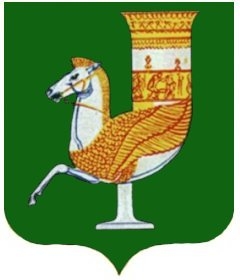 П О С Т А Н О Л Е Н И Е АДМИНИСТРАЦИИ   МУНИЦИПАЛЬНОГО  ОБРАЗОВАНИЯ «КРАСНОГВАРДЕЙСКИЙ  РАЙОН»От  14.11.2022г.  №_937 с. КрасногвардейскоеО внесении изменений в постановление администрации МО «Красногвардейский район» № 614 от 30.09.2020 г. «Об утверждении межведомственной комиссии по признанию помещения жилым помещением, жилого помещения непригодным для проживания, многоквартирного дома аварийным и подлежащим сносу или реконструкции, садового дома жилым домом и жилого дома садовым домом в МО «Красногвардейский район»В целях, приведения в соответствие с действующим законодательством нормативных правовых актов администрации МО «Красногвардейский район», руководствуясь Уставом муниципального образования «Красногвардейский район»ПОСТАНОВЛЯЮ:1. Внести в постановление администрации МО «Красногвардейский район» № 614 от 30.09.2020 г. «Об утверждении межведомственной комиссии по признанию помещения жилым помещением, жилого помещения непригодным для проживания, многоквартирного дома аварийным и подлежащим сносу или реконструкции, садового дома жилым домом и жилого дома садовым домом в МО «Красногвардейский район», изложив приложение № 2 в новой редакции согласно приложения к настоящему постановлению.          2.   Контроль  за   исполнением данного      постановления   возложить    на заместителя главы администрации  МО «Красногвардейский район» по вопросам строительства, ЖКХ, ТЭК, связи, транспорта, архитектуры, благоустройства и охраны окружающей среды.     3.   Опубликовать настоящее постановление  в районной газете «Дружба» и разместить на официальном сайте  органов местного самоуправления МО «Красногвардейский район» в сети «Интернет».          4.     Настоящее постановление вступает в силу с момента его опубликования.Глава МО «Красногвардейский   район»				                   Т.И. ГубжоковПриложение № 2
к постановлению администрации МО
«Красногвардейский район»
от 30.09.2020 г. № 614Состав
межведомственной комиссии по признанию помещения жилым помещением, жилого помещения непригодным для проживания, многоквартирного дома аварийным и подлежащим сносу или реконструкции, садового дома жилым домом и жилого дома садовым домом в МО «Красногвардейский район»- Заместитель главы администрации МО «Красногвардейский район» по вопросам строительства, ЖКХ, ТЭК, связи, транспорта, архитектуры, благоустройства и охраны окружающей среды, председатель комиссии.- Начальник отдела архитектуры и градостроительства администрации МО «Красногвардейский район», заместитель председателя комиссии.- Заместитель начальника отдела строительства, ЖКХ, ТЭК, связи и транспорта администрации МО "Красногвардейский район», секретарь комиссии.- Начальник отдела земельно-имущественных отношений администрации МО «Красногвардейский район».- Главный врач филиала ФБУЗ «Центра гигиены и эпидемиологии в Республике Адыгея» в Красногвардейском районе (по согласованию).- Заместитель начальника филиала ФГУП «Ростехинвентаризация - Федеральное БТИ» по Республике Адыгея (по согласованию).- Начальник территориального отдела Управления Роспотребнадзора по Республике Адыгея в Красногвардейском районе (по согласованию).- Заместитель начальника Управления государственных инспекций по надзору за строительством зданий, сооружений и эксплуатацией жилищного фонда Республике Адыгея - начальник государственной жилищной инспекции Республики Адыгея (по согласованию).И. о. управляющего делами администрации МО «Красногвардейский район» -начальника общего отдела                                                                               Х.Н. Хутов 